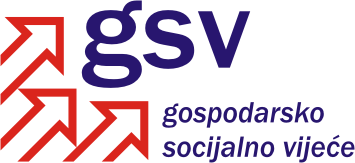 Broj: 23/11Zagreb, 6. srpnja 2011.Povjerenstvo za održivi razvoj, poticanje gospodarstva, energetiku i klimatske promjeneSukladno članku 39. Poslovnika o radu Gospodarsko-socijalnog vijeća i njegovih radnih tijela, a u vezi članka 30. Poslovnika Povjerenstvo za održivi razvoj, poticanje gospodarstva, energetiku i klimatske promjene na 6. sjednici održanoj 6. srpnja 2011. godine razmatralo je Prijedlog zakona o izmjenama i dopunama Zakona o arhitektonskim i inženjerskim poslovima i djelatnostima u prostornom uređenju i gradnji, s Konačnim prijedlogom ZakonaNa osnovi rasprave i izjašnjavanja pojedinih članova Povjerenstva, Povjerenstvo je utvrdilo slijedećeMIŠLJENJEPovjerenstvo za održivi razvoj, poticanje gospodarstva, energetiku i klimatske promjene podržava Prijedlog zakona o izmjenama i dopunama Zakona o arhitektonskim i inženjerskim poslovima i djelatnostima u prostornom uređenju i gradnji, s Konačnim prijedlogom Zakona.Koordinator Povjerenstvamr.sc. Bernard Jakelić, v.r.